Guitar Town - Steve Earle (1986)INTRO:  / 1 2 / 1 2 / [G] / [G] / [G] / [G] /[G] Hey pretty baby are you ready for meIt's your [G] good rockin' daddy down from [C] Tennessee [C][G][D] I'm [D] just out of Austin bound for San AntoneWith the [C] radio blastin' and the bird dog on [C]/[C]/[C]/[C]There's a [G] speed trap up ahead in Selma TownBut [G] no local yokel’s gonna [C] shut me down [C][G][D] 'Cause [D] me and my boys got this rig unwoundAnd we've [C] come a thousand miles from a Guitar [G] TownINSTRUMENTAL:[G]/[G]/[C]/[C]/[C]/[C]/[D]/[D]/[D]/[D]/[C]/[C]/[D]/[G]/[G]/[G]/[G]/[G] Nothin' ever happened 'round my hometownAnd [G] I ain't the kind to just [C] hang around [C][G][D] But I [D] heard someone callin' my name one dayAnd I [C] followed that voice down a lost highway[G] Everybody told me you can't get farOn [G] thirty-seven dollars and a [C] jap guitar [C][G][D] Now I'm [D] smokin' into Texas with the hammer downAnd a [C] rockin' little combo from a Guitar [G] TownINSTRUMENTAL:[G]/[G]/[C]/[C]/[C]/[C]/[D]/[D]/[D]/[D]/[C]/[C]/[D]/[G]/BRIDGE:[D] Hey pretty baby don't you know it ain't my faultI [C] love to hear the steel belts [G] hummin' on the asphalt[D] Wake up in the middle of the night in a truck stop[C] Stumble in a restaurant [D7] wonderin' why I don't stop [D7]/[D7]Well I [G] gotta keep rockin' while I still canGot a [G] two pack habit and a [C] motel tan [C][G][D] When my [D] boots hit the boards I'm a brand new manWith my [C] back to the riser I make my stand [C]/[C]/[C]/[C]/[G] Hey pretty baby won't you hold me tightI’m [G] loadin' up and rollin' out of [C] here tonight [C][G][D]/[D] One of these days I'm gonna settle downAnd [C] take you back with me to the Guitar [G] TownINSTRUMENTAL:[G]/[G]/[C]/[C]/[C]/[C]/[D]/[D]/[D]/[D]/[C]/[C]/[D]/[G]/[G]/[G]/[C]/[C]/[C]/[C]/[D]/[D]/[D]/[D]/[C]/[C]/[D]/[G]www.bytownukulele.ca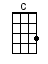 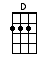 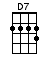 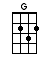 